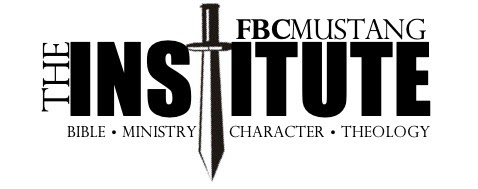 COMMITMENT REGISTRATION **To register, turn in this form along with $360 tuition for Year One **Name _______________________  Email _________________________ Cell ________________Year OneMay – August 2023			New Testament 1September – November 2023		Old Testament 2December – January 2024		Personal EvangelismJanuary – April 2024			New Testament 2Year TwoMay – August 2024			The Life of ChristSeptember – November 2024		HermeneuticsDecember – January 2025		The Character of a LeaderJanuary – April 2025			Old Testament 12025 Graduation					Graduation Banquet is Sat, April 19; Graduation is Sunday, April 20, 2025CostsYear One – $360 (due with your Registration form no later than May 1, 2023)Year Two – $360 (due by May 1, 2024)Expectations1.	As a ChristianBe in the Word daily (do not substitute reading about the Bible for reading the Bible itself)Live a life worthy of the calling as a Christ-follower	Please sign your name if you are willing to commit to these expectations:  	______________________________2.	As a student in the InstituteComplete all assigned lectures and readingAttend all meetings possibleTurn in all homework on time	Please sign your name if you are willing to commit to these expectations:  	______________________________3.	As a church memberFaithfully attend worshipFind opportunities for service within the churchFinancially support the ministries of the churchLive as a Great Commission church member	Please sign your name if you are willing to commit to these expectations:  	______________________________